Questions for discussion:Would you choose to have the cure? Would it make a difference if the cure were legal? (Compare current discussions about legalizing marijuana?)What role (Greenie, organic, Church of Man member, etc.) would you choose in this new universe and why?What would you choose as your Cure Age? Why?Early in the novel, there is a protest that kills more people than the Kent State massacre.  Because our students likely won’t know about Kent State, what are analogous current events that we can discuss? Example: UC Davis pepper spray incident.What was your favorite section of the book, and why?How do you know when to trust news reports? How do find out whether a report is biased?Teaching activities:What are some ideas for Moodle discussion posts for students in your classes?Identify the main subjects of the book and develop essay topics (for example, money and inflation). How could you connect these subjects to CSUN and the Valley?Write a new constitution or consider the role of the government in such a dramatic situation.  For example—should the government regulate the cure? Who is responsible for health care costs, especially as people will now be living so long?Webpage: The Postmortal  for CSUN Faculty and Staff:       http://www.csun.edu/afye/Postmortal-for-Faculty-and-Staff.html      (Or just search the CSUN website using the search term “postmortal.”)The PostmortalDiscussion groupMarch 11, 2014 2-3 p.m. Led by Lindsay Hansen Rev. 3-11-14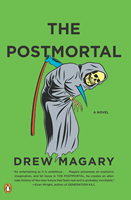 